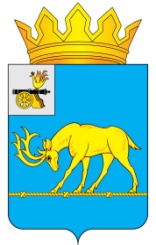 АДМИНИСТРАЦИЯ МУНИЦИПАЛЬНОГО ОБРАЗОВАНИЯ«ТЕМКИНСКИЙ РАЙОН» СМОЛЕНСКОЙ ОБЛАСТИРАСПОРЯЖЕНИЕот 21.09.2017 № 567                                                            с. ТемкиноО проведении месячника 	гражданской обороны  	на территории муниципального 	образования «Темкинский район»Смоленской областиВ соответствии с Планом основных мероприятий муниципального образования «Темкинский район» Смоленской области в области гражданской обороны, предупреждения и ликвидации чрезвычайных ситуаций, обеспечения пожарной безопасности и безопасности людей на водных объектах на 2017 год: 1. В период с 04 октября по 03 ноября 2017 года провести Месячник гражданской обороны на территории муниципального образования «Темкинский район» Смоленской области.2. Утвердить План проведения месячника по гражданской обороне. 3. Рекомендовать  Главам муниципальных образований сельских поселений Темкинского района, начальнику отдела по образованию и гражданско-патриотическому воспитанию   Администрации муниципального образования «Темкинский район» Смоленской области, начальнику 45 ПСЧ ФГКУ «ОФПС по Смоленской области»:        3.1.Принять активное участие в проведении месячника гражданской обороны.
       3.2. Организовать выполнение мероприятий в соответствии с Планом проведения месячника гражданской бороны.       3.3. Отчёты о проведении мероприятий представить специалисту ГО и ЧС Администрации  муниципального образования «Темкинский район» Смоленской области в срок до 25.10.2017 г.      4. Разместить на официальном сайте Администрации муниципального образования «Темкинский район» Смоленской области план проведения Месячника ГО.      5. Контроль за исполнением настоящего распоряжения оставляю за собой. 
Глава муниципального образования«Темкинский район» Смоленской области                                              С.А. Гуляев                                                                                                                  Приложение                                                                                                                                                                                                                                                           Утвержден                                                                                      распоряжением Администрации                                                                                                                   муниципального  образования                                                                                                                 «Темкинский район»                                                                                                                    Смоленской области                                                                                                                  от «____» ___________ 2017 г.Планпроведения месячника гражданской обороны на территории муниципального образования «Темкинский район» Смоленской области№№ ппПроводимые мероприятияОтветственный за проведение Срок проведенияПривлекаемые силы1.Организация информирования населения о планируемых и проводимых мероприятиях в рамках месячника гражданской обороны специалист ГО и ЧС  Администрациив течении проведения месячника ГОРедакция газеты «Заря»2.Размещение на официальном сайте Администрации МО «Темкинский район» Смоленской области Плана проведения Месячника гражданской  обороныспециалист ГО и ЧС  Администрациидо 03.10.2017гспециалистАдминистрациимуниципального образования «Темкинский район» Смоленской области3.Организация и проведение штабной тренировки по гражданской обороне по теме: «Организация выполнения мероприятий по ГО в условиях возникновения крупномасштабных чрезвычайных ситуаций природного и техногенного характера  на территории Российской Федерации»специалист ГО и ЧС  Администрации04.10.2017г06.10.2017гПСЧ 45,формирования по обеспечению выполнения мероприятий ГО организаций4Организация открытого урока «Основы безопасности жизнедеятельности» с проведением тренировок по защите детей и персонала от чрезвычайных ситуацийотдел образования Администрации02.10.2017гДиректора образовательных учреждений Темкинского района 5.Совершенствование учебно-методической базы по тематике ГО: обновление уголков ГО, изготовление стендов, плакатов, памяток по тематике ГО и защиты населенияглавы муниципальных образований сельских поселений Темкинского района, руководители организацийв течении проведения месячника ГОруководители организаций6. Публикация статей в газете «Заря» по теме ГО и ЧСспециалист ГО и ЧС Администрациив ходе проведения месячника ГОРедакция газеты «Заря»7.Проведение проверок комплексной системы экстренного оповещения населения об угрозе возникновения или о возникновении чрезвычайных ситуацийГлавное управление МЧС России по Смоленской областив ходе проведения месячника ГО.СОГБУ «Пожарно-спасательный центр»,Администрация муниципального образования «Темкинский район» Смоленской области8.Проведение «Дня открытых дверей» в 45 ПСЧ  ФГКУ «ОФПС по Смоленской области»45 ПСЧ  ФГКУ «ОФПС по Смоленской области»В ходе проведения месячника ГОобразовательные учреждения Темкинского района9.Организация проведения смотров готовности сил гражданской обороныСпециалист ГО и ЧС Администрациив течении месячника ГО45 ПСЧ  ФГКУ «ОФПС по Смоленской области», организации  выполняющие мероприятия ГО10Проведение показных  Практических занятий по развертыванию и приведению в готовность подвижного пункта питания,  подвижного пункта вещевого и продовольственного снабжения.Специалист ГО и ЧС Администрациив течении месячника ГОТемкинское РАЙПО11.Организация сходов и проведение бесед с населением по теме ГО и ЧСГлавы муниципальных образований сельских поселений Темкинского районаВ ходе проведения месячника  ГООНД и ПР Вяземского, Темкинского и Угранского районов, 45 ПСЧ 12.Представление  отчета о проведенных мероприятиях в рамках «Месячника ГО» с фото и видеоматериалами  в ГУ МЧС России по Смоленской областиСпециалист ГО и ЧС Администрациидо 25.10 2017г. 03.11.2017 гОрганизациидиректора образовательных учреждений Темкинского района